111南區聯誼活動- 大家來做伙📣午間時光親愛的會友們您好：
      111年度南區聯誼活動將在南區多元服務中心舉辦，邀請病友或家屬來這裡做客，協會除了準備美味食物外，也歡迎病友家屬製作小點心帶來中心與大家品嘗，共同享用午餐樂趣，以紓解身心及相互分享照護經驗，為彼此加油打氣，同時也讓音樂的魅力、透過你我的歌聲釋放生活壓力，熱切歡迎大家踴躍參加!一、主辦單位：中華民國運動神經元疾病病友協會 (漸凍人協會)二、活動時間：111年02月25日（五）上午11:00至下午15:30。   三、活動地點：漸凍人協會-南區多元服務中心(高雄市苓雅區中正二路56巷33弄8號1樓)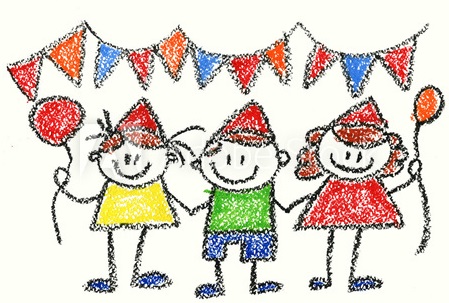 四、參加對象：本會會員與家庭照顧者、家屬等。 五、交通方式：自行前往活動地點。六、報名方式：採郵寄、E-mail、傳真報名均可!            111年02月18日（五）下午5點報名截止，務必來電確認報名成功。七、聯絡電話：（07）222-8169  傳真：（07）222-8110 李社工八、活動內容：※注意事項：1.	考量病友體能負荷，建議出門自備輪椅及減壓坐墊，以備不時之需。2.	請記得隨身物品：健保卡、水杯、灌食空針、管灌配方、藥品等。3.	不論是全日或間歇性使用呼吸器的病友，請隨身攜帶呼吸器及蓄電池，以因應路途中使用(如有    困難或特殊需求請至報名說明)。交通： A.	搭捷運，於橘線文化中心站下車、搭電梯(近3號出口處)出口後，步行5分鐘即可到達中    心位址。 B.  除了自行開車外，建議運用復康巴士或無障礙計程車。【111.02.25病友聯誼活動】 報名回條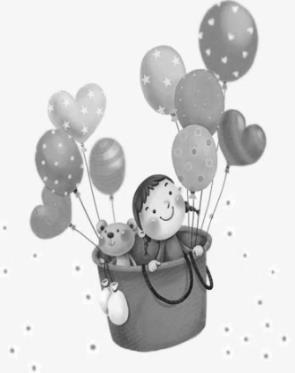 病友姓名：_______________  聯絡電話：_________________ 葷□ 素□ 軟食□ 管灌□陪同者姓名：______________  聯絡電話：_________________ 葷□ 素□陪同者姓名：______________  聯絡電話：_________________ 葷□ 素□  ※病友使用呼吸器情形：  □無    □有 (□BiPAP  □氣切)  ※病友當日使用輪椅情形：□無    □有 時間名稱地點11:00-11：30集合與報到南區多元服務中心11：30-13：30午間時光南區多元服務中心13：30-15：30分享喜樂時間/卡拉ok歡唱南區多元服務中心15:30賦歸